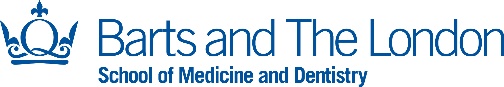 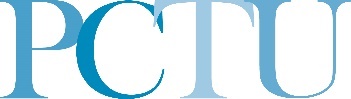                                                       MGM Enquiry Pro FormaTo be completed by the Chief Investigator/ EnquirerTo be completed by the Chief Investigator/ EnquirerTrial Name: Trial Name: Chief Investigator;Funding scheme; targeted;Submission deadline for funding scheme;A brief description of  the kind of CTU involvement that you are seeking;PICO (i.e. brief statement of Population, Intervention, Comparator, Outcome) or a lay abstract of 250 words or less;DateTo be completed by PCTU AdministratorTo be completed by PCTU AdministratorIs this led from one of PCTU’s affiliated Units?Was this received more than 12 weeks before submission deadline?In the case of NIHR fellowships, include the link to the guidance on the NIHR website;Date